Volunteer Appreciation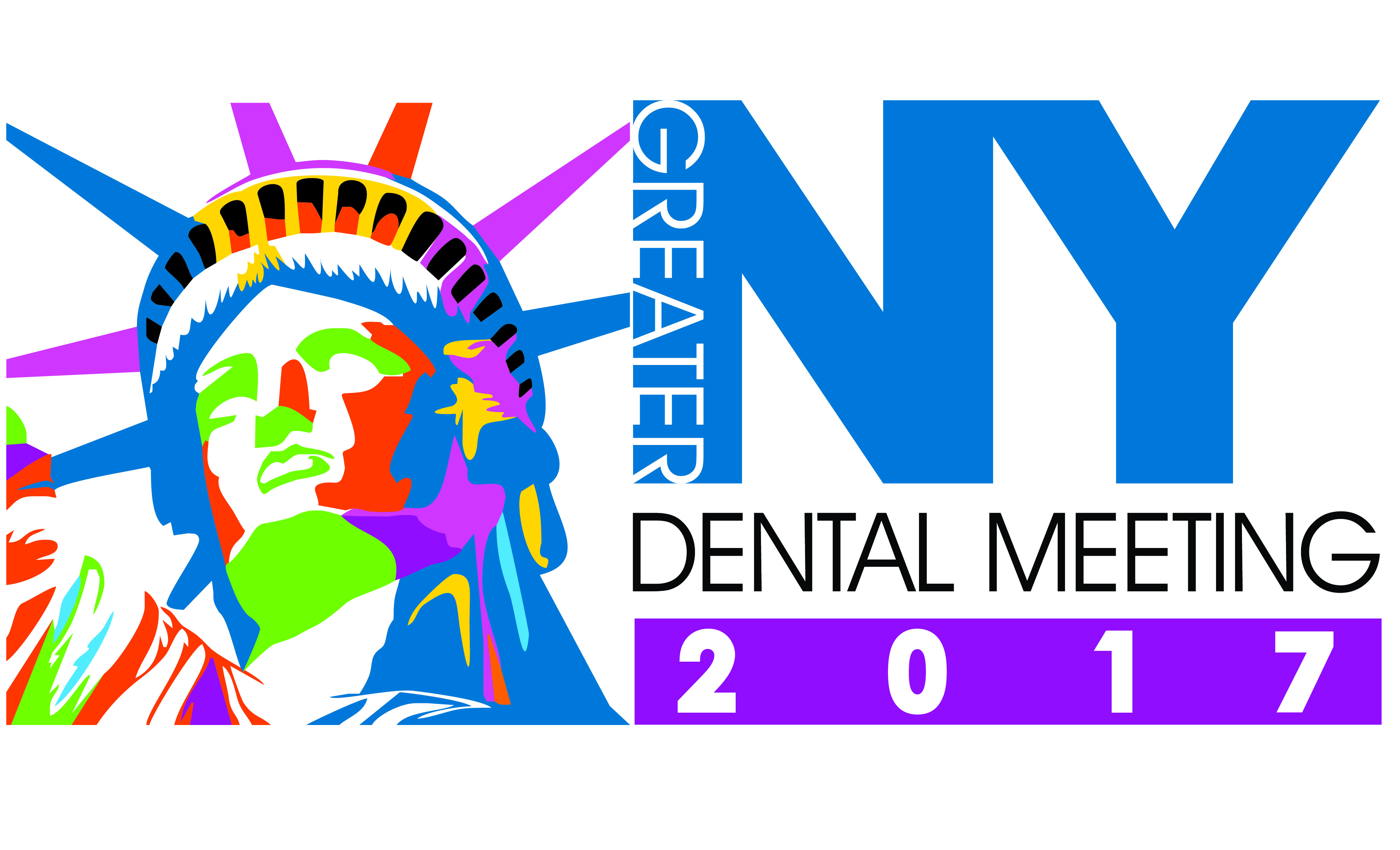  Dinner Form⁭□ YES 	I will be attending the Volunteer Appreciation Dinner on Tuesday, November 21, 2017 at the Marriott Marquis Hotel at 6:00pm.□ NO 	I will not be attending the Volunteer Appreciation Dinner on Tuesday, November 21, 2017 at the Marriott Marquis Hotel at 6:00pm.My Choice of Dinner is:□ CHICKEN			□ FISH			□ VEGETARIAN    □ KOSHER			□ GLUTEN FREE		PLEASE PRINT CLEARLY.First Name: 					 Last Name: 					Address: 											City: 						State: 		 Zip: 			Telephone: 											Email:											Number of Years Volunteering for GNYDM: 					Please fax form to (212) 398-6934 or email to Tisha@gnydm.com, or mail to Greater New York Dental Meeting, 200 W 41st Street, Suite 800, New York, New York 10036